Beoordeling Stagebegeleider Rudi van der Burg.Om er achter te komen wat een professional en tegelijkertijd onze stagebegeleider van ons vond hebben wij een aantal vragen voor hem opgesteld om er zo achter te komen hoe hij ons als stagiaires vindt functioneren.Hoe is Almer in de omgang en is dit professioneel?Almer heeft mij benaderd voor een stageplek. Ik kende hem al een beetje en wist dat hij een sport opleiding deed. Vervolgens heb ik de groep hierheen gehaald voor een gesprek. Het bleken allemaal erg enthousiaste jongelui. Verder komt Almer vaak bij me lang om te vertellen wat er gedaan is en om dat te laten zien. Dit heb ik van te voren ook gezegd omdat onze directie alles goed moet keuren. Hij houdt wel van een praatje maar als het moet is hij zeker professioneel. Ik laat ze erg vrij omdat het Hbo-studenten zijn. Ze maken hier tot nu toe zeker geen misbruik van en zijn altijd aanwezig. Ik ben erg tevreden over Almer.  Wat vindt u van de producten die tot nu toe geleverd zijn?Ik weet dat er bij marketing eerst veel onderzoek nodig is. Al het onderzoek heb ik bekeken en wij hebben hier zeker wat aan. Verder was het handig dat hun schoolopdrachten zelfs een meerwaarde voor ons hadden. Een omgevingsanalyse geeft ons bijvoorbeeld ook weer een duidelijk beeld.  De ontwikkelde enquête is bijna niks aan gewijzigd door de directie. Dit vind ik mooi om te zien. Komend blok zullen ze meer de werkvloer op en ik zit hier totaal niet over in. Dit gaat goed komen. Heeft u tips voor Almer?Er zijn natuurlijk altijd tips. Soms komt hij wat druk over als hij ergens een idee over heeft. Hij kan wat meer proberen rustig te blijven en dan goed zijn idee over te brengen. Even rustig nadenken en dan het idee uitleggen. Het is wel mooi om te zien dat hij zo enthousiast is.Kunt u aangeven welke competenties Almer het meest heeft gebruikt bij deze stage en of hij zich hierin ontwikkeld heeft?De stage draait natuurlijk vooral om marketing en communicatie , daarom is hij vooral bezig met SGM 11 en SGM 16. Dit doet hij heel goed. Hij kwam meteen met het initiatief om een wensen en behoeften onderzoek te doen, zodat ze niet iets gingen proberen zonder het onderzocht te hebben. Ook de communicatie naar mij toe is heel goed. Ook laat ik hem en het groepje heel erg vrij in wat ze willen doen. Daarom de laatste competentie zelfsturing en zelfredzaamheid. Hier ben ik eigenlijk heel erg tevreden over. Ik ben niet heel vaak bij de groep omdat ik het zelf ook druk heb op de werkvloer. Ze doen gewoon keurig hun werk en  Almer laat mij elke week zien wat ze hebben uitgevoerd. Daar komt ook weer een stukje communicatie bij kijken. Keurig.Het komende blok gaan ze vooral bezig met het organiseren van activiteiten op basis van het behoeften onderzoek. Daar komt dan ook een stukje innoveren bij kijken. Ik kijk er naar uit.Reflectie op Beoordeling Rudi:Ik ben erg tevreden met de feedback van Rudi. Hij is erg positief en benoemt mijn sterke punten. Dit vind ik erg plezierig. Hij is positief over onze geleverde opdrachten, hier hebben we erg ons best op gedaan en het is mooi om dan positieve feedback te krijgen. Ook heeft hij het over mijn drukte als ik iets the enthousiast ben. Ik hoor dit vaker en weet nu echt dat ik rustig moet doen en mijn idee gewoon duidelijk moet uitleggen. Duidelijk articuleren en helder nadenken. Niet alles zeggen wat ik denk. Dit komt naar voren in elke vergadering en bespreking. Daarom moet ik hier nu echt aan werken. Rustig blijven, duidelijk zijn en rustig blijven zijn dus mijn ontwikkelpunten. Ik laat David mij een beetje helpen omdat hij altijd rustig is. Hij kan dingen heel rustig en sociaal over brengen. Hij is erg goed met mensen. 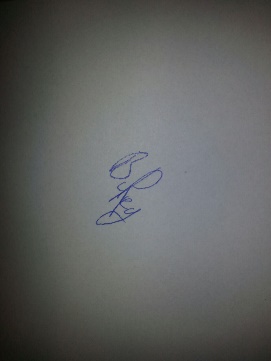 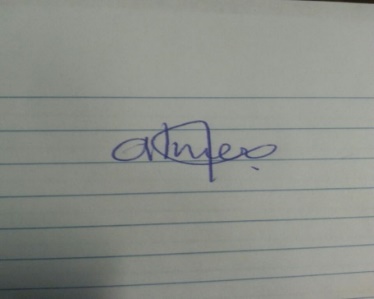 